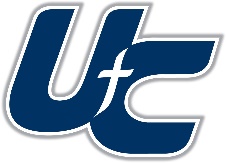 English TeacherSupplemental QuestionnaireThank you for prayerfully considering God’s call to an English position at Unity Christian High School.A completed packet includes:Cover LetterResumeCompleted Supplemental Questionnaire3 ReferencesOnly packets that include all four required pieces will be reviewed by the search committee. Please provide detailed answers for the following questions so the search committee can get to know you better. Describe your relationship and commitment to the Lord Jesus Christ.Explain what makes the commitment to teaching in a Christian school unique compared to work in other places.Describe what it means to be a Christian role model as a follower of Christ in your personal life.Explain your commitment to Christ as reflected in your relationship to church.Describe your willingness to commit to leadership opportunities through co-curricular activities at school.What is your church affiliation? Are you a member?ReferencesPlease attach three references who are qualified to speak of your spiritual, professional, and personal Christian characteristics.Type Details in BoxType Details in BoxType Details in BoxType Details in BoxType Details in BoxType Details in Box